POR FAVOR COLOREA LA CARÁTULA, REALIZA UN MARCO DECORATIVO, Y PEGA EN TU CUADERNO EN LA HOJA QUE SE LE ASIGNÓ                                       PRIMER PERIODO DE EVALUACIÓN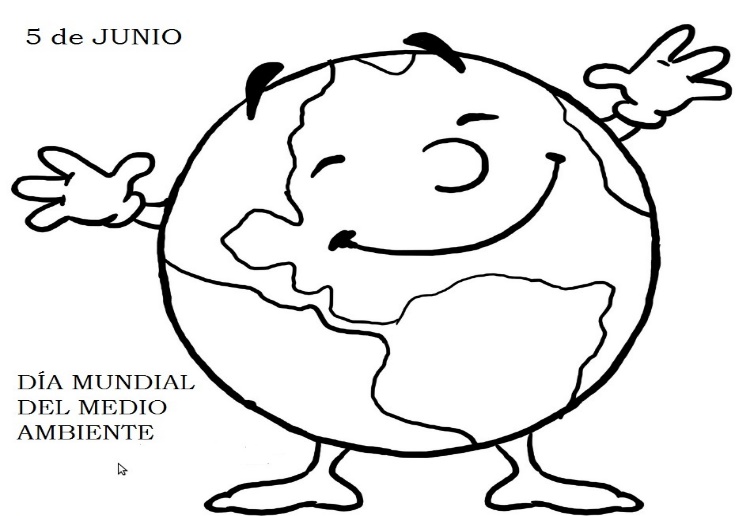 